РЕСПУБЛИКА   КАРЕЛИЯ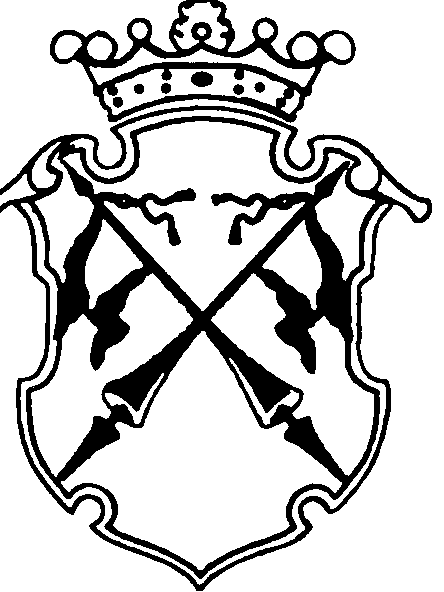 КОНТРОЛЬНО-СЧЕТНЫЙ КОМИТЕТСОРТАВАЛЬСКОГО МУНИЦИПАЛЬНОГО РАЙОНАЗАКЛЮЧЕНИЕна проект Решения Совета Сортавальского городского поселения  … сессии III созыва «О внесении изменений и дополнений в решение №195 от 15.12.2016г. «О бюджете Сортавальского городского поселения на 2017 год и плановый период 2018 и 2019 годов»24 марта  2017 года                                                                      №10Основание для проведения экспертизы: п.2;7 ч.2 статьи 9 федерального закона  от 07.02.2011г. №6-ФЗ «Об общих принципах организации и деятельности контрольно-счетных органов субъектов Российской Федерации и муниципальных образований», ч.2 статьи 157 Бюджетного Кодекса РФ, подпункт 2;7 пункта 1.2 Соглашения о передаче полномочий контрольно-счетного органа Сортавальского городского поселения по осуществлению внешнего муниципального финансового контроля Контрольно-счетному комитету Сортавальского муниципального района от  «22» декабря  2016 г.Цель экспертизы : оценка финансово-экономических обоснований на предмет обоснованности расходных обязательств бюджета Сортавальского городского поселения в проекте Решения Совета Сортавальского городского поселения … сессии III созыва «О внесении изменений и дополнений в решение №195 от 15.12.2016года  «О бюджете Сортавальского городского поселения на 2017 год и плановый период 2018 и 2019 годов».Предмет экспертизы : проект Решения Совета Сортавальского городского поселения … сессии III созыва «О внесении изменений и дополнений в решение №195 от 15.12.2016года  «О бюджете Сортавальского городского поселения на 2017 год и плановый период 2018 и 2019 годов», материалы и документы финансово-экономических обоснований указанного проекта в части, касающейся расходных обязательств бюджета Сортавальского городского поселения.Проект Решения Совета Сортавальского городского поселения «О внесении изменений и дополнений в решение №195 от 15.12.2016г. «О бюджете Сортавальского городского поселения на 2017год и плановый период 2018 и 2019 годов» с приложениями №3;5;7;12 (далее- проект Решения), пояснительной запиской к проекту Решения представлен на экспертизу в Контрольно-счетный комитет Сортавальского муниципального района (далее- Контрольно-счетный комитет) 23 марта 2017 года.Представленным проектом Решения предлагается изменить основные характеристики бюджета муниципального образования принятые Решением Совета Сортавальского городского поселения XLV сессии III созыва от 15.12.2016г. №195 «О бюджете Сортавальского городского поселения на 2017 год и плановый период 2018 и 2019 годов» (далее - утвержденный бюджет), к которым, в соответствии со ст. 184.1 БК РФ, относятся общий объем доходов, общий объем расходов и дефицит бюджета. В проект Решения вносятся следующие изменения в основные характеристики бюджета на 2017 год:-доходы бюджета в целом по сравнению с утвержденным бюджетом увеличиваются на сумму 7976,7 тыс. руб. и составят 99976,7 тыс. руб., в том числе безвозмездные поступления  увеличиваются на 7976,7 тыс. руб. и составят 8010,3 тыс. руб.- расходы бюджета в целом по сравнению с утвержденным бюджетом увеличиваются на сумму 7976,7тыс. руб. и составят 108226,7 тыс. руб..- Дефицит бюджета  по сравнению с утвержденным бюджетом не меняется.Верхний предел муниципального внутреннего долга Сортавальского городского поселения на 1 января 2018 года, в том числе по муниципальным гарантиям не меняется . Проектом Решения не предлагается вносить изменения в основные характеристики бюджета поселения, утвержденные на плановый период 2018 и 2019 годов.ДоходыСогласно  предлагаемым изменениям, вносимым в бюджет поселения, доходная часть на 2017год увеличивается на 7976,7 тыс. руб. по сравнению с  первоначально утвержденным бюджетом и составит 99976,7 тыс. руб. Согласно Пояснительной записки к проекту решения «О внесении изменений и дополнений в решение №195 от 15.12.2016года «О бюджете Сортавальского городского поселения на 2017 год и плановый период 2018 и 2019 годов» от 30 марта 2017 года (далее- Пояснительная записка) в предложенном проекте Решения увеличение доходной части бюджета поселения по сравнению с утвержденным бюджетом произойдет на сумму 7976,7 тыс. руб. за счет увеличения безвозмездных поступлений в бюджет поселения из бюджета другого уровня бюджетной системы РФ в том числе :-субсидии из бюджета Республики Карелия на ремонт и содержание дорог в сумме 6046,7 тыс. руб.;- субсидии из бюджета Республики Карелия на мероприятия по безопасности дорожного движения в сумме 1930,0 тыс. руб.РасходыПроектом Решения предлагается установить расходы на 2017 год в сумме 108226,7 тыс.руб, что на 7976,7 тыс. руб. больше  первоначально утвержденного бюджета. Анализ изменений, внесенных в проект Решения по расходам бюджета поселения на 2017 год ,  приведен в табл. 1 Табл.1(тыс. руб.)На 2017год бюджетные ассигнования увеличены по сравнению с первоначально утвержденным бюджетом   по следующим разделам:- 0400 «Национальная экономика» в сумме 7976,7 тыс. руб.;- 0500 «Жилищно-коммунальное хозяйство» в сумме 77,5 тыс. руб.;И уменьшены :-0100 «Общегосударственные вопросы» в сумме 77,5 тыс. руб.;Согласно Пояснительной записки внесение изменений в расходы в основном связано с увеличением бюджетных ассигнований муниципального дорожного фонда Сортавальского городского поселения за счет безвозмездных поступления из бюджета РК и использовании их на непрограммные мероприятия в сфере дорожного хозяйства (+7976,7), увеличение бюджетных ассигнований планируется на принятие бюджетных обязательств, связанных с осуществлением мероприятий в рамках муниципальной программы «Переселение граждан из аварийного жилого фонда» (+317,6 тыс. руб.), а также на оплату административного штрафа жилищной инспекции (+80,0 тыс. руб.) и возмещению расходов по найму жилых помещений (+77,5 тыс. руб.) за счет уменьшения бюджетных ассигнований по мероприятиям в области жилищного хозяйства(-397,6 тыс. руб.) и уменьшения бюджетных ассигнований, утвержденных на исполнение судебных актов (-77,5 тыс. руб.). В нарушение ст.184.2 БК РФ  к проекту Решения не приложен проект изменений в паспорт муниципальной программы «Переселение граждан из аварийного жилищного фонда» в связи с увеличение объема финансирования ранее запланированных мероприятий.Контрольно-счетный комитет обращает внимание, что согласно п. 4 Порядка формирования и использования бюджетных ассигнований муниципального дорожного фонда Сортавальского городского поселения, утвержденного решением V сессии III созыва Сортавальского городского поселения от 27.12.2013г. №14,  непрограммные мероприятия в сфере дорожного хозяйства должны быть утверждены нормативным правовым актом, устанавливающим расходные обязательства поселения. Данный нормативный правовой акт к экспертизе не представлен, вследствие чего Контрольно-счетный комитет не может дать оценку обоснованности вновь принимаемых расходных обязательств поселения в сфере дорожного хозяйства.Вновь принимаемые расходные обязательства по возмещению расходов по найму жилых помещений, а также по административному штрафу жилищной инспекции имеют финансово-экономическое подтверждение и являются обоснованными.Анализ текстовых статей проекта Решения При анализе текстовых статей проекта Решения замечаний не установленоПрименение бюджетной классификацииВ представленных на экспертизу  Приложениях   к проекту Решения применяются коды в соответствии с Указаниями о порядке применения бюджетной классификации Российской Федерации, утвержденными приказом Минфина России от 01.07.2013 № 65н.Выводы:1.Корректировка бюджета обусловлена увеличением доходной части бюджета поселения по сравнению с утвержденным бюджетом в основном связанной с увеличением безвозмездных поступлений в бюджет Сортавальского городского поселения из бюджетов других уровней.2. Проектом Решения планируется изменение основных характеристик бюджета Сортавальского городского поселения, к которым, в соответствии с п.1 ст. 184.1 БК РФ, относятся общий объем доходов, общий объем расходов бюджета.Доходы на 2017 год по сравнению с утвержденным бюджетом увеличиваются на 7976,7 тыс. руб. по сравнению с  первоначально утвержденным бюджетом и составят 99976,7,5 тыс. руб. Расходы бюджета на 2017 год по сравнению с утвержденным бюджетом увеличиваются на сумму 7976,7 тыс. руб. и составят 108226,77 тыс. руб.Дефицит бюджета поселения по сравнению с утвержденным бюджетом не меняется 3.По результатам проведенной экспертизы проекта Решения Совета Сортавальского городского поселения «О внесении изменений и дополнений в решение №195 от 15.12.2016г. «О бюджете Сортавальского городского поселения на 2017 год и плановый период 2018 и 2019 годов» не выявлено нарушений норм действующего законодательства.Предложения:Совету Сортавалького городского поселения рекомендовать принять изменения и дополнения к решению  XLV сессии III созыва Совета Сортавальского городского поселения от 15 декабря 2016 года №195 «О бюджете Сортавальского городского поселения на 2017 и плановой период 2018 и 2019 годы» с учетом необходимости внесения изменений в паспорт муниципальной программы «Переселение граждан из аварийного жилищного фонда»Председатель контрольно-счетного комитета                                   Н.А. АстафьеваНаименованиеРаздел,подраздел2017 год2017 год2017 годНаименованиеРаздел,подразделУтвержденный бюджет Проект Решения Изменения(+;-)Общегосударственные вопросы010020576,120498,6-77,5Национальная безопасность и правоохранительная деятельность0300107,6107,60Национальная экономика040021412,329389,0+7976,7Жилищно-коммунальное хозяйство050037155,637233,1+77,5образование0700250,0250,00Культура, кинематография080018026,018026,00здравоохранение0900000Социальная политика1000236,5236,50Физическая культура и спорт1100500,0500,00Средства массовой информации1200000Обслуживание государственного и муниципального долга13001985,91985,90Межбюджетные трансферты общего характера бюджетам субъектов  РФ и муниципальных образований1400000Всего расходов:100250,0108226,7+7976,7